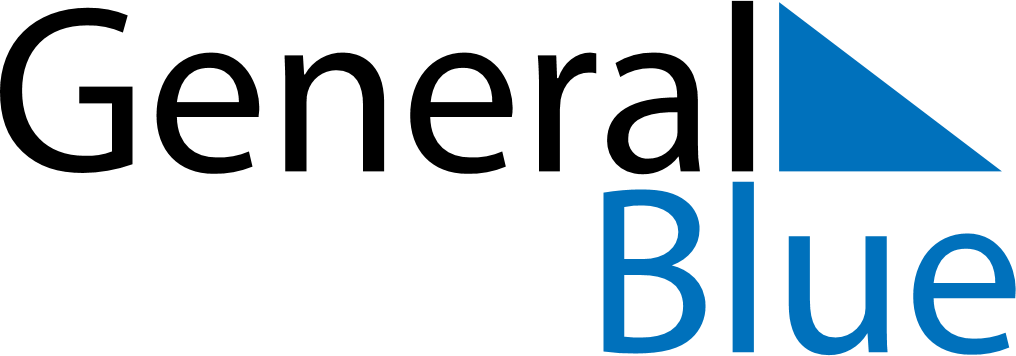 Daily Planner December 19, 2022 - December 25, 2022Daily Planner December 19, 2022 - December 25, 2022Daily Planner December 19, 2022 - December 25, 2022Daily Planner December 19, 2022 - December 25, 2022Daily Planner December 19, 2022 - December 25, 2022Daily Planner December 19, 2022 - December 25, 2022Daily Planner December 19, 2022 - December 25, 2022Daily Planner MondayDec 19TuesdayDec 20WednesdayDec 21ThursdayDec 22FridayDec 23 SaturdayDec 24 SundayDec 25MorningAfternoonEvening